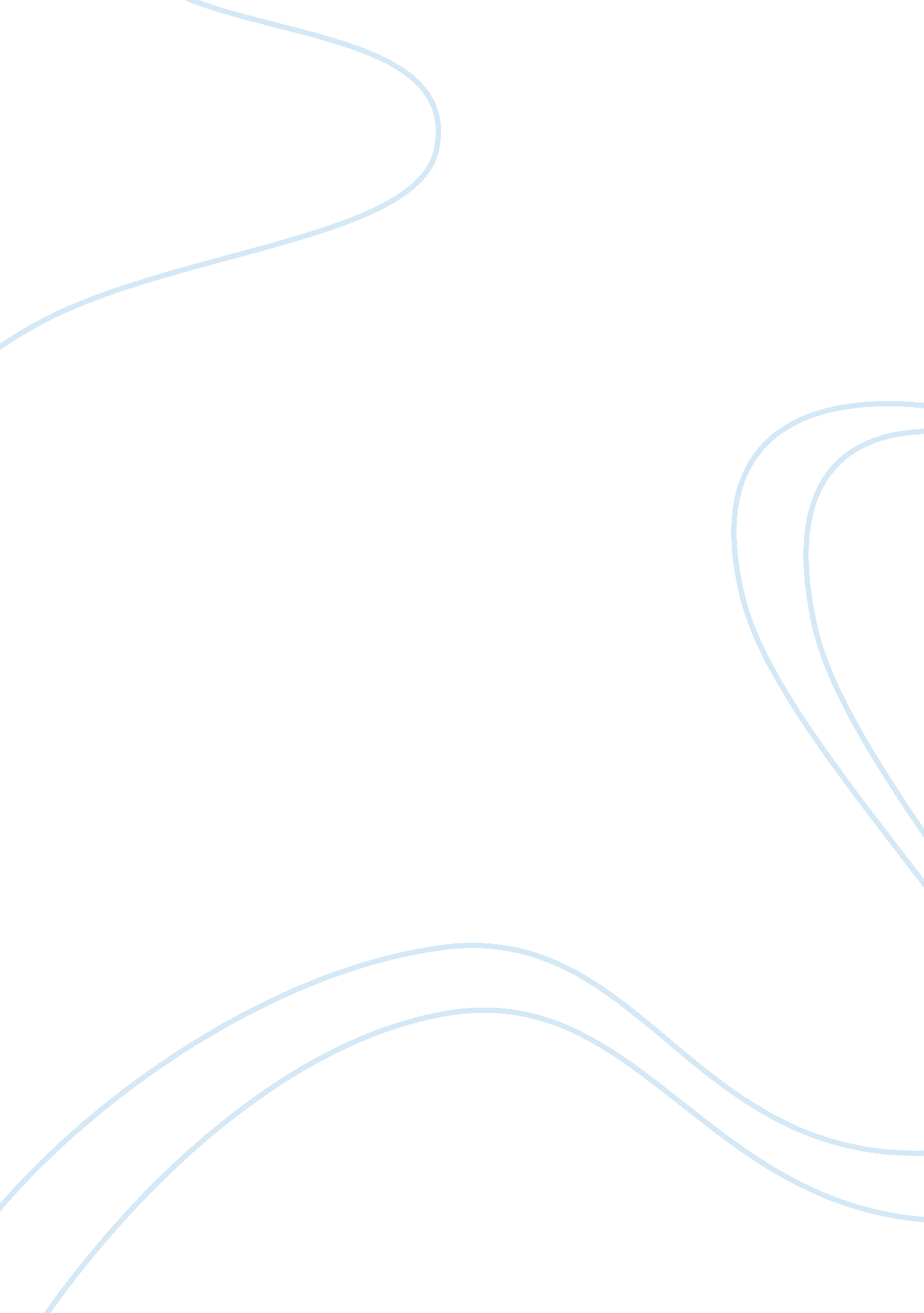 Sociology in againg classmate response 4Sociology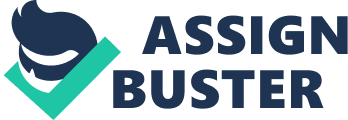 Sociology Discussion 4: Sociology in Aging Response Essay Of all the lessons we learnt in I think the lesson on aging is the most didactic one to me. We do not only learnt why people age, but what happens psychologically and physically when a person grows old, how the society tries to interpret this change and how to deal with it. Halley Cortez’s discussion also provides readers with more ideas regarding the aging process. For example, one of the three aspects of growing old that I have mentioned is how the society deals with an aged person. Cortez provides all the necessary illustrations for her discussion, but I had a hard time getting the connection between the questions and her answers. For example, the requirement in the question was to make a report on two organizations that address the needs of the aging individuals. Cortez provides the websites to these organizations and there is little discussion about the organizations. She focused more on describing the websites to these organizations which is evidently shown in her second paragraph. Despite the few errors that she made, it is my view that she answered the third question correctly and provided Sweden as an example of a state with different programs for the aging. 
Amanda Dement’s discussion definitely provides the reader with the answers to the three questions provided in class. Contrary to what Cortez provided, Dement does not provide websites, but she provides the names of the organizations. The two organizations that she mentions are SCOOP and Meals on Wheels. She provides several examples of the services provided at these two homes and the problems that affect them. At the start of her third and fourth paragraphs, she goes to extra lengths to provider her readers with the days and hours that are required for visitations. Dement’s only mistake was that she did not include how other societies care for their aged. Dement’s last paragraph does not have the similarities or differences that other societies have when it comes to caring for the aging population. 